INDICAÇÃO Nº 7780/2017Sugere ao Poder Executivo Municipal que verifique a possibilidade da instalação de Placa indicando “CANHOEIRINHA” no KM 1,5 da estrada rural que liga o Bairro Santo Antônio do Sapezeiro à Rodovia do Açúcar. (A).Excelentíssimo Senhor Prefeito Municipal, Nos termos do Art. 108 do Regimento Interno desta Casa de Leis, dirijo-me a Vossa Excelência para sugerir ao setor competente que verifique a possibilidade da instalação de Placa indicando “CANHOEIRINHA” no KM 1,5 da estrada rural que liga o Bairro Santo Antônio do Sapezeiro à Rodovia do Açúcar.Justificativa:Fomos procurados por munícipes solicitando essa providencia, pois nas proximidades existe a cachoeira que tem sido frequentada por muitas pessoas, inclusive de outras regiões. Sem a devida placa indicando o lugar correto, estão invadindo as propriedades, principalmente da família Fronza, causando transtornos e insegurança.OBS: Um dos moradores sugeriu a possibilidade de estarem instalando a referida placa no poste existente na bifurcação. Sugere ainda que seja colocada numa altura que não seja alcançada com as mãos.Plenário “Dr. Tancredo Neves”, em 09 de Outubro de 2017.José Luís Fornasari                                                  “Joi Fornasari”Solidariedade                                                    - Vereador -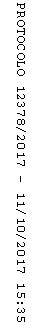 